3rd International Conference on Rehabilitation Sciences (3rd ICRS 2020)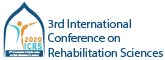 March 13-15, 2020Abstract Submission TemplateSubmit your Abstract at icrs2020@riphah.edu.pkAbstract Submission Deadline(31st January, 2020)Author(s): Underline the presenting author name. Affiliation(s)Include all relevant affiliations and number according to author.                    Affiliations should not be referred to by acronyms but must be spelt out.Email addressPresentation Category                  Oral   Poster   Plenary   Invited *Indicate the theme that best suits your research*Manual TherapyNeuro RehabilitationCardiopulmonary Physical TherapySports Physical Therapy   Women HealthSpeech Language PathologyProsthetics and OrthoticsPediatric Physical TherapyOthers, (In case please specify)Abstract titleUse sentence case, i.e. capital letter on 1st word and any proper nouns only.Abstract descriptionMaximum 200 words.Bottom of FormBackgroundPurpose of studyMethodologyResultsConclusionKeywords 